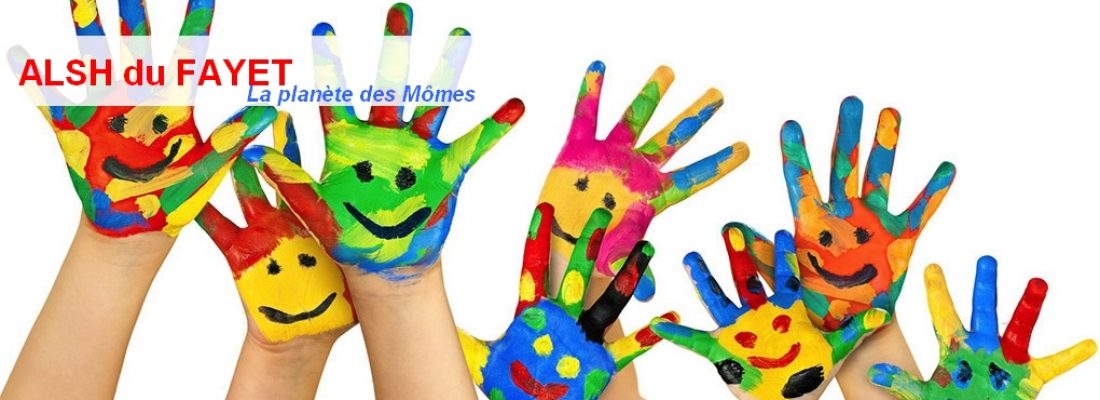 Règlement intérieur 2023  « La Planète des Mômes »(A lire, à signer et à conserver par les familles)Le centre de loisirs accueille vos enfants les mercredis ainsi que toutes les vacances scolaires (Noël y compris). Les enfants peuvent être inscrit à la journée ou à la demi-journée, avec ou sans repas les mercredis. Inscription à la journée pour les vacances. Les horaires : 	Accueil du matin 8h à 9hTemps du repas 12h à 13h30Accueil du soir 17h à 18hLes enfants inscrits à la demi-journée doivent arriver ou partir avant le repas (11h30 à 12h) ou après le repas (13h30 à 14h). Nous remercions les parents de nous prévenir en cas d’arrivée ou de départ plus tôt ou plus tard.Afin d’accueillir vos enfants, nous vous demandons de remplir un dossier d’inscription qui doit être complet pour être validé.Attention : le dossier doit être remis en main propre à la directrice du centre ou au directeur adjoint !Attention : Inscription sur place. Le paiement se fait au moment de l’inscription. Les inscriptions seront validées une fois le paiement effectué (dans un délai de 10 jours). Vous pouvez envoyer le chèque à l’adresse suivante : ALSH La Planète des Mômes199, allée Gontard74170 Le Fayet.Le paiement se fait impérativement mois par mois.Petit rappel : Les inscriptions se font au moins 1 semaine à l’avance. Nous demandons aux parents de faire attention aux dates d’inscriptions de leurs enfants. Toute inscription est définitive. Nous n’acceptons plus les annulations même plusieurs semaines à l’avance (sauf certificat médical, le repas reste malgré tout comptabilisé).Si les conditions si dessus ne sont pas respecté, il est possible que votre enfant ne puisse pas être accueilli ou que votre chèque de caution soit encaissé.Nous vous informons que nous avons la possibilité de refuser votre enfant s’il ne respecte pas le règlement du centre et/ou s’il met en danger la sécurité d’une tierce personne Il en va de même pour les familles.-  - - - - - - - - - - - - - - - - - - - - - - - - - - - - - - - - -- - - - - - - - - - - - - - - - - - - - - - - - -Je soussigné ………………………………………………………………………………. Avoir pris connaissance et accepté le règlement intérieur du centre de loisirs.											Signature : 